ПОЛОЖЕНИЕо проведении 70 легкоатлетической эстафеты памяти маршала А. И. Покрышкина, посвященной 71 годовщине Победы в Великой Отечественной войнег. Новосибирск,2016I. ОБЩИЕ ПОЛОЖЕНИЯ70 легкоатлетическая эстафета памяти маршала А. И. Покрышкина, посвященная 71 годовщине Победы в Великой Отечественной войне (далее – легкоатлетическая эстафета) проводится с целью популяризации физической культуры и спорта среди жителей города Новосибирска.	Основными задачами являются:- развитие легкой атлетики в городе Новосибирске;- пропаганда здорового образа жизни среди жителей города;- подготовка резерва в сборные команды Новосибирска и Новосибирской области; - выявление сильнейших спортсменов и команд;- патриотическое воспитание; - развитие у детей и молодежи гражданственности, патриотизма как важнейших духовно-нравственных и социальных ценностей.II. МЕСТО И СРОКИ ПРОВЕДЕНИЯЛегкоатлетическая эстафета проводятся 9 мая 2016 года по Красному проспекту от улицы Ядринцевская до улицы Свердлова.Старт и финиш легкоатлетической эстафеты на площади Ленина, парад открытия в 13:30.III. ОРГАНИЗАТОРЫ МЕРОПРИЯТИЯОбщее руководство подготовкой и проведением легкоатлетической эстафеты осуществляет департамент культуры, спорта и молодежной политики мэрии города Новосибирска.Непосредственное проведение легкоатлетической эстафеты возлагается на управление физической культуры и спорта мэрии города Новосибирска, МАУ «Стадион» и главную судейскую коллегию при поддержке региональной общественной организации «Федерация легкой атлетики Новосибирской области» (далее – Федерация), департамента физической культуры и спорта Новосибирской области.Главный судья легкоатлетической эстафеты – Седов Сергей Владимирович. Главный секретарь легкоатлетической эстафеты – Никитина Ольга Владимировна.Главная судейская коллегия совместно с Федерацией осуществляют действия в отношении персональных данных участников вышеуказанного мероприятия согласно Федеральному закону № 152-ФЗ от 27.07.2006 «О персональных данных».  IV. ТРЕБОВАНИЯ К УЧАСТНИКАМ И УСЛОВИЯ ИХ ДОПУСКАК участию в легкоатлетической эстафете допускаются спортсмены           (приложение 2), имеющие допуск врача, спортивную форму, соревновательный номер команды, закрепленный на груди. Форма одежды участников команд 3 и 4 групп: форменное обмундирование, разрешается спортивная обувь. Участники легкоатлетической эстафеты имеют право выступать только за одну команду, а также стартовать в соревнованиях только один раз.Все участники легкоатлетической эстафеты в период ее проведения обязаны иметь ксерокопию паспорта или свидетельства о рождении ребенка, а также справку с места учёбы с фотографией или зачётную книжку студента.Каждый участник легкоатлетической эстафеты обязан зарегистрироваться у судьи на своем этапе не позднее, чем за 20 минут до старта. Каждый участник обязан сдать личные вещи своему представителю, либо в камеру хранения в целях обеспечения антитеррористической защищенности и безопасности проведения легкоатлетический эстафеты. При обнаружении подозрительных предметов не приближаться к ним, не трогать, не вскрывать и не передвигать. Основанием для допуска спортсмена к легкоатлетической эстафете по медицинским заключениям является заявка с отметкой «Допущен» (приложение 1) напротив каждой фамилии спортсмена, с подписью врача и заверенной личной печатью, при наличии подписи с расшифровкой ФИО врача в конце заявки, заверенной печатью допустившей спортсмена медицинской организации, имеющей лицензию на осуществление медицинской деятельности.Запрещается оказывать противоправное влияние на результаты спортивных соревнований, включенных в настоящее положение. Запрещается участвовать в азартных играх в букмекерских конторах и тотализаторах путем заключения пари на официальные спортивные соревнования в соответствии с требованиями, установленными пунктом 3 части 4 статьи 26.2. Федерального закона от 4 декабря 2007 года № 329-ФЗ «О физической культуре и спорте Российской Федерации». Руководитель делегации несет персональную ответственность за подлинность документов, представленных в мандатную комиссию.V. ПРОГРАММА СОРЕВНОВАНИЙ- 13:30 - парад открытия;- 14:10 - 1 забег (1, 2 группы) - 15 этапов (не зависимо от пола, 2003 г.р. и моложе);- 14:25 - 2 забег (3, 4 группы) - 8 этапов;- 14:40 - 3 забег (5 группа) – 8 этапов (девушки);- 15:00 - 4 забег (6 группа) - 15 этапов (9 юношей и 6 девушек);- 15:20 - 5 забег (7 группа) - 15 этапов (мужчины);- 15:40 - 6 забег (8, 9, 10 группы) - 8 этапов (5 мужчин и 3 женщины);- 16:00 - 7 забег (11 и 12 группы) - 15 этапов (9 мужчин и 6 женщин);- 16:40 - парад закрытия соревнований, награждение.Описание маршрутов легкоатлетической эстафеты прилагаются                         (приложение 3). Схемы маршрутов прилагаются (приложения 4, 5, 6).Этапы легкоатлетической эстафеты для команд 6, 11, 12 групп распределяются следующим образом:Этапы легкоатлетической эстафеты для команд 8, 9, 10 групп распределяются следующим образом:VI. УСЛОВИЯ ПОДВЕДЕНИЯ ИТОГОВЛегкоатлетическая эстафета проводится в соответствии с правилами по лёгкой атлетике. Команда-победитель определяется среди участников забега по своей группе. Первый этап каждого забега является призовым.Общекомандное место среди районов (округов) города Новосибирска определяется по наименьшей сумме шести показателей:- одной команды из 1 группы;- одной команды из 2 группы;- одной команды отдела полиции Управления МВД России по городу Новосибирску (4 группа);- общекомандное место среди школьных команд, определённое по наименьшей сумме мест трех команд 6 группы (не более одной команды от одной школы, лицея и т.д.);- двух лучших мест, команд из трёх групп (5, 7, 11 групп).Результаты команд 8, 9, 10 и 12 групп не входят в общекомандный зачет районов (округов) города Новосибирска. Участники легкоатлетической эстафеты вправе подать протест или претензию, которые рассматриваются апелляционным жюри в составе: - Бухашеев А. Г. – Заслуженный тренер СССР, старший тренер по легкой атлетике Новосибирской области, председатель жюри; - Курносова М. Н. – начальник управления физической культуры и спорта мэрии города Новосибирска;- Седов С. В. - главный судья соревнований;- Соболев А. И. – заместитель председателя Новосибирской областной организации Общества «Динамо», полковник внутренней службы (по согласованию: в случае возникновения протестов у представителей команд 3 и 4 групп).К протестам и претензиям могут относиться:- протесты и претензии, влияющие на распределение призовых мест;- протесты и претензии, касающиеся неточности в измерении времени, за которое участник пробежал дистанцию;- протесты и претензии, касающиеся дисквалификации участника за неспортивное поведение.Остальные претензии могут не рассматриваться апелляционным жюри в силу их незначительности (сюда относятся опечатки, некорректные анкетные данные). При подаче претензии необходимо указать следующие данные:- фамилия и имя (анонимные претензии не рассматриваются);- название мероприятия, номер забега, группа, этап дистанция;- суть претензии (в чем состоит претензия);- материалы, доказывающие ошибку (фото, видеоматериалы). Данные индивидуальных измерителей времени к рассмотрению не принимаются.Протесты на результаты забегов подаются в апелляционное жюри не позднее 10 минут после окончания забега. Претензии принимаются только от участников мероприятия или от третьих лиц, являющихся официальными представителями участников. Протесты и претензии должны быть рассмотрены до официальной церемонии награждения.VII. НАГРАЖДЕНИЕОпределение победителей осуществляется в соответствии с правилами соревнований по легкой атлетике. Победитель первого этапа каждого забега награждается призом. Команды, занявшие 1-3 места в своих группах, награждаются кубками, дипломами, вымпелами; участники -  медалями, дипломами, вымпелами.Районы (округ по районам) города Новосибирска, занявшие 1-3 места в общекомандном зачете, награждаются кубками, дипломами, вымпелами.Дополнительные призы:- «Мисс Эстафета» – награждается лучшая спортсменка по результатам голосования ветеранов спорта, войны, труда, а также приглашенных гостей и судейской коллегии;- «Приз Осипова Леонида Александровича» - награждается спортсмен, показавший лучший результат на 15 этапе 7 забега.VIII. УСЛОВИЯ ФИНАНСИРОВАНИЯРасходы по организации, подготовке и проведению легкоатлетической эстафеты осуществляет МАУ «Стадион» в соответствии с утвержденной сметой.Расходы по награждению кубками команд государственных профессиональных образовательных учреждений Новосибирской области, занявших 1-3 места, осуществляет департамент физической культуры и спорта Новосибирской области через ГАУ НСО «ЦСП НСО».Расходы по награждению победителя 15 этапа 7 забега осуществляют воспитанники тренера-преподавателя кафедры физического воспитания НИИЖТ Осипова Леонида Александровича.IX. ОБЕСПЕЧЕНИЕ БЕЗОПАСНОСТИ УЧАСТНИКОВ И ЗРИТЕЛЕЙОказание скорой медицинской помощи осуществляется в соответствии с приказом Министерства здравоохранения и социального развития Российской Федерации от 09.08.2010 г. № 613н «Об утверждении порядка оказания медицинской помощи при проведении физкультурных и спортивных мероприятий». Легкоатлетическая эстафета обеспечивается машинами «Скорая помощь» и квалифицированным медицинским персоналом.X. СТРАХОВАНИЕ УЧАСТНИКОВУчастникам легкоатлетической эстафеты рекомендуется при себе иметь договор (оригинал) о страховании от несчастных случаев, жизни и здоровья.XI. ПОДАЧА ЗАЯВОК НА УЧАСТИЕЗаявки установленной формы (приложение 1) предоставляются в комиссию по допуску 5 мая 2016 года. Иногородним командам государственных профессиональных образовательных учреждений Новосибирской области необходимо направить сканированные заявки с подписями и печатями до 28 апреля 2016 года по электронной почте: sdanilenko@admnsk.ru (383) 227-53-77, оригиналы заявок необходимо предоставить 9 мая 2016 года до 13:00 Никитиной Ольге Владимировне – главному секретарю легкоатлетической эстафеты.Регистрация команд легкоатлетической эстафеты и заседание судейской коллегии состоится 5 мая 2016 года в спортивном зале МАУ «НЦВСМ» по адресу: Красный проспект, 167. Заявки принимаются за 30 минут до начала заседания судейской коллегии согласно расписанию:Дополнительная информация – тел: 227-53-77, 240-99-67, sdanilenko@admnsk.ru, stadion-2012@mail.ru. Настоящее положение является официальным приглашением на участие в 70 легкоатлетической эстафете памяти маршала                                           А. И. Покрышкина, посвященной 71 годовщине Победы в Великой Отечественной войнеПриложение 1ЗАЯВКА НА УЧАСТИЕв 70 легкоатлетической эстафете памяти маршала А. И. Покрышкина, посвященной 71 годовщине Победы в Великой Отечественной войнеКоманда _________________________________________________________________________________________________(указать наименование команды, района, номер группы)Даю свое согласие на обработку, использование и хранение персональных данных участников соревнований, согласно Федеральному закону №152-ФЗ от 27.07.2006 "О персональных данных", необходимых для организации и проведения  70 легкоатлетической эстафете памяти маршала А. И. Покрышкина, посвященной 71 годовщине Победы в Великой Отечественной войнеДиректор учреждения   _______________________________________________________________________________                                                        (Ф. И. О., подпись, расшифровка подписи, печать)Представитель команды ______________________________________________________________________________                                                                                (Ф. И. О., подпись, расшифровка подписи)Врач  _____________________________________________________________________________________________                                                                           (Ф. И. О., подпись, расшифровка подписи, печать)Сотрудник отдела по делам молодежи, культуре и спорту администрации района __________________________________                                                                                                                                                                                                 (Ф. И. О., подпись, расшифровка подписи, печать)Приложение  2Перечень команд, допущенных к участию в 70 легкоатлетической эстафете памяти маршала А. И. Покрышкина, посвященной 71 годовщине Победы в Великой Отечественной войнеПриложение 3Описание маршрута легкоатлетической эстафеты1 забег (1, 2 группы)-15 этапов1 этап - 500 м (призовой) - старт на  площади В. И. Ленина с поворотом у фонтана;2 этап - 190 м (детский) - от пл. Ленина до Новосибирского государственного университета архитектуры, дизайна и искусств;3 этап - 190 м (детский) - от Новосибирского государственного университета архитектуры, дизайна и искусств с поворотом на ул. Ядринцевской до магазина «Букинист»;4 этап - 285 м (детский) - от магазина «Букинист» до пл. Ленина;5 этап - 285 м (детский) - от пл. Ленина до фонтана;6 этап - 200 м (детский) - от фонтана до ул. Чаплыгина;7 этап - 200 м (детский) - от ул. Чаплыгина до ул. Коммунистическая;8 этап - 225 м (детский) - от ул. Коммунистическая до ул. Свердлова;9 этап - 225 м (детский) - от ул. Свердлова с поворотом на ул. Спартак до Кр. проспекта, 22 со стороны ул. Свердлова;10 этап - 125 м (детский) - ул. Свердлова до ул. Коммунистическая;11 этап - 125 м (детский) - ул. Коммунистическая до ул. Октябрьская;12 этап - 125 м (детский) - ул. Октябрьская до ул. Чаплыгина;13 этап - 125 м (детский) - ул. Чаплыгина до ул. Горького;14 этап - 150 м (детский) - ул. Горького до Красного проспекта, 34 (вход в мэрию);15 этап - 150 м (детский) - от Красного проспекта, 34 (вход в мэрию) до финиша.2, 3, 6 забеги (3, 4, 5, 8, 9, 10 группы) - 8 этапов4, 5 забеги (6, 7 группы) - 15 этапов1 этап - 920 м (призовой) - старт на  площади В. И. Ленина с поворотом по ул. Чаплыгина до места старта; 2 этап - 380 м (женский) - от места старта с поворотом на ул. Ядринцевской до магазина «Букинист»;3 этап - 570 м (мужской) - от магазина «Букинист» до фонтана;4 этап - 400 м (женский) - от фонтана до ул. Коммунистическая;5 этап - 450 м (мужской) - от ул. Коммунистическая до Красного проспекта, 22;6 этап - 250 м (мужской) - от Красного проспекта, 22 до ул. Октябрьская;7 этап - 250 м (женский) - от ул. Октябрьская до Дома Ленина;.8 этап - 300 м (мужской) - от Дома Ленина до финиша;9 этап - 380 м (женский) - от места старта с поворотом на ул. Ядринцевской до магазина «Букинист»;10 этап - 570 м (мужской) - от магазина «Букинист» до фонтана;11 этап - 400 м (женский) - от фонтана до ул. Коммунистическая;12 этап - 450 м (мужской) - от ул. Коммунистическая до Красного проспекта, 22;13 этап - 250 м (мужской) - от Красного проспекта, 22 до ул. Октябрьская;14 этап - 250 м (женский) - от ул. Октябрьская до Дома Ленина;15 этап - 300 м (мужской) - от Дома Ленина до финиша.7 забег (11, 12 группы) - 15 этапов1 этап - 1200 м (призовой) - старт на  площади В. И. Ленина с поворотом по ул. Октябрьская до места; 2 этап - 380 м (женский) - от места старта с поворотом на ул. Ядринцевской до магазина «Букинист»;3 этап - 570 м (мужской) - от магазина «Букинист» до фонтана;4 этап - 400 м (женский) - от фонтана до ул. Коммунистическая;5 этап - 450 м (мужской) - от ул. Коммунистическая до Красного проспекта, 224;6 этап - 250 м (мужской) - от Красного проспекта, 22 до ул. Октябрьская;7 этап - 250 м (женский) - от ул. Октябрьская до Дома Ленина;8 этап - 300 м (мужской) - от Дома Ленина до финиша;9 этап - 380 м (женский) - от места старта с поворотом на ул. Ядринцевской до магазина «Букинист»;10 этап - 570 м (мужской) - от магазина «Букинист» до фонтана;11 этап - 400 м (женский) - от фонтана до ул. Коммунистическая;12 этап - 450 м (мужской) - от ул. Коммунистическая до Красного проспекта, 22;13 этап - 250 м (мужской) - от Красного проспекта, 22 до ул. Октябрьская;14 этап - 250 м (женский) - от ул. Октябрьская до Дома Ленина;15 этап - 300 м (мужской) - от Дома Ленина до финиша.Приложение 4Схема №4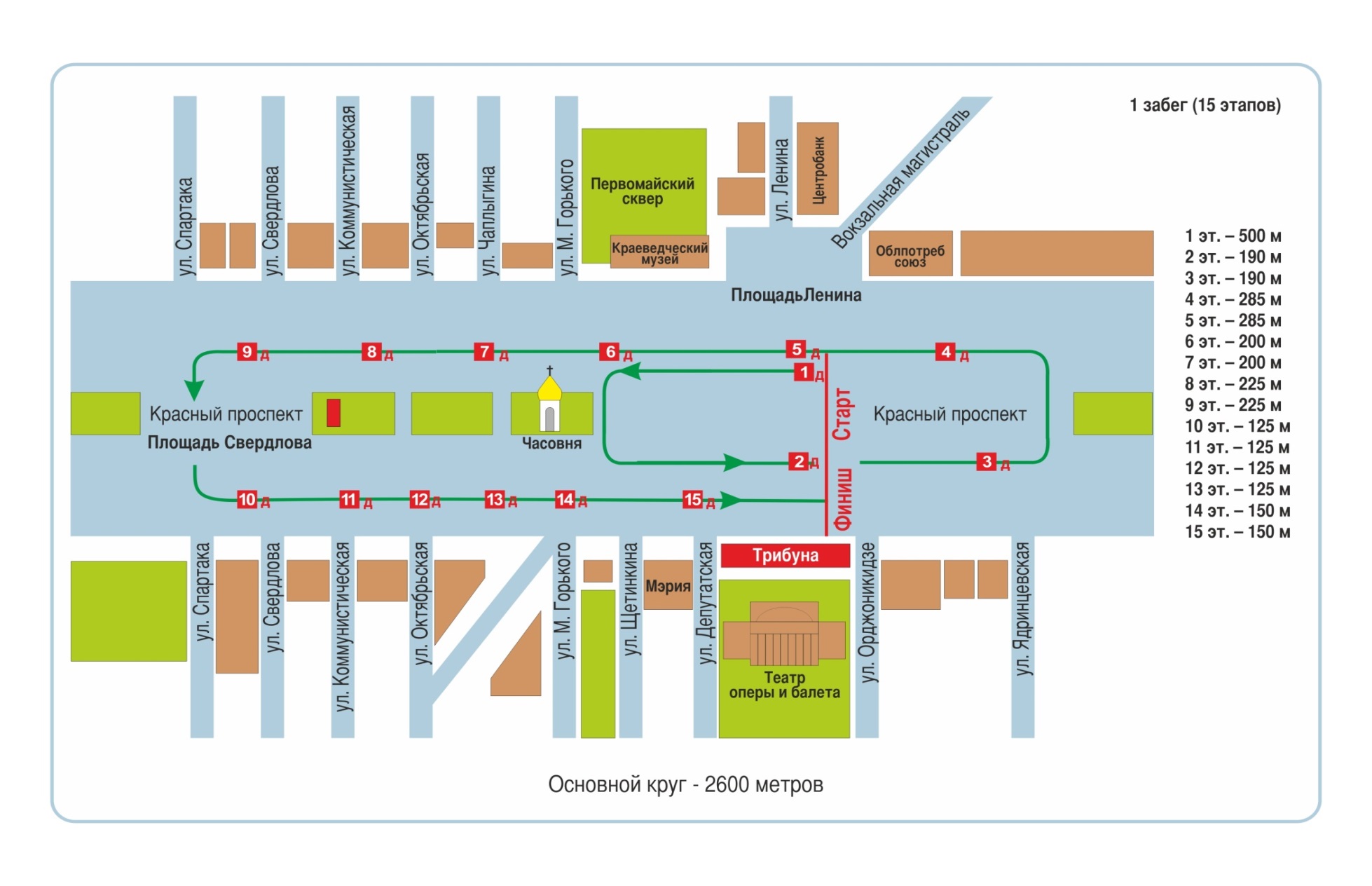 Приложение 5Схема №5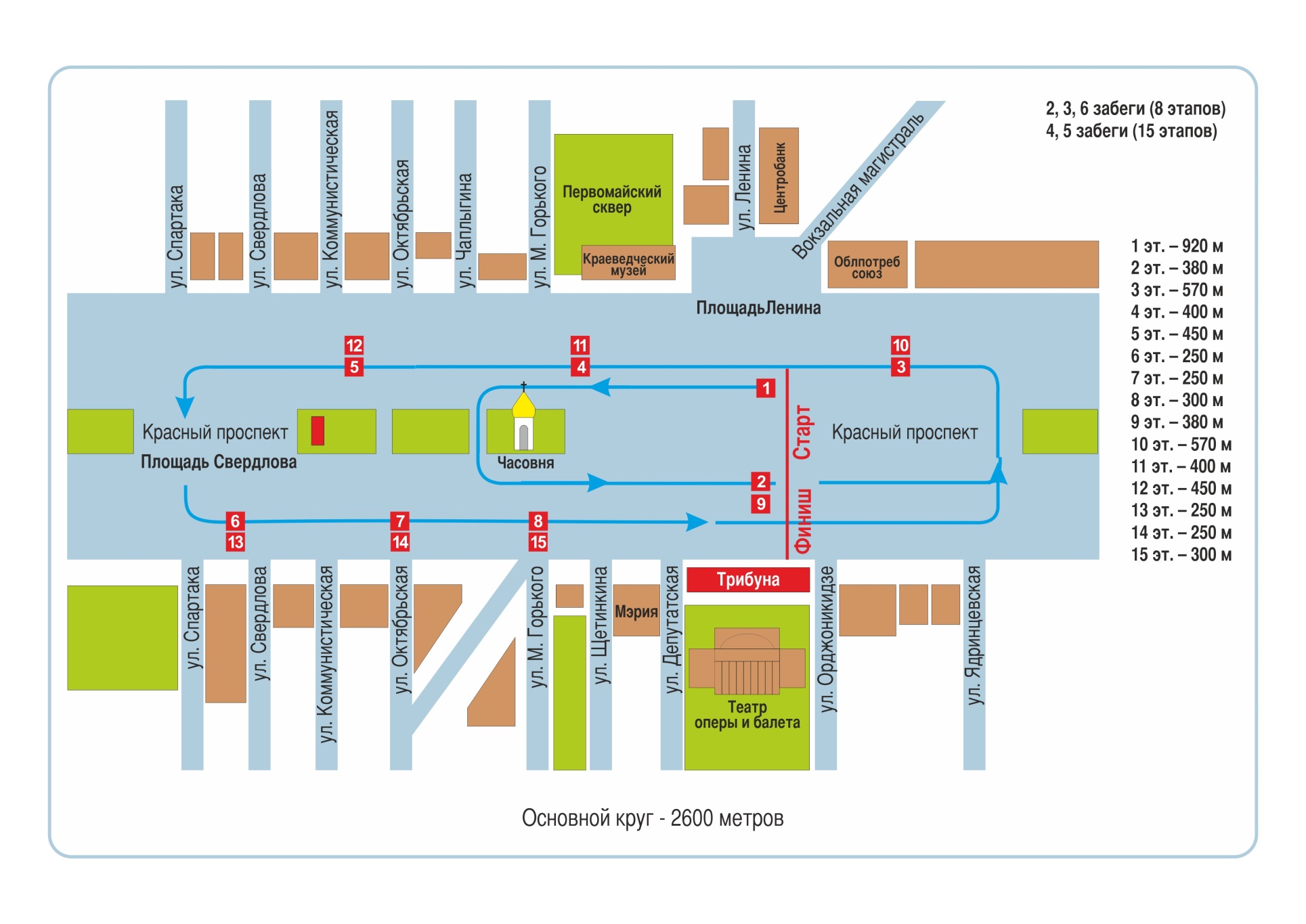 Приложение 6Схема №6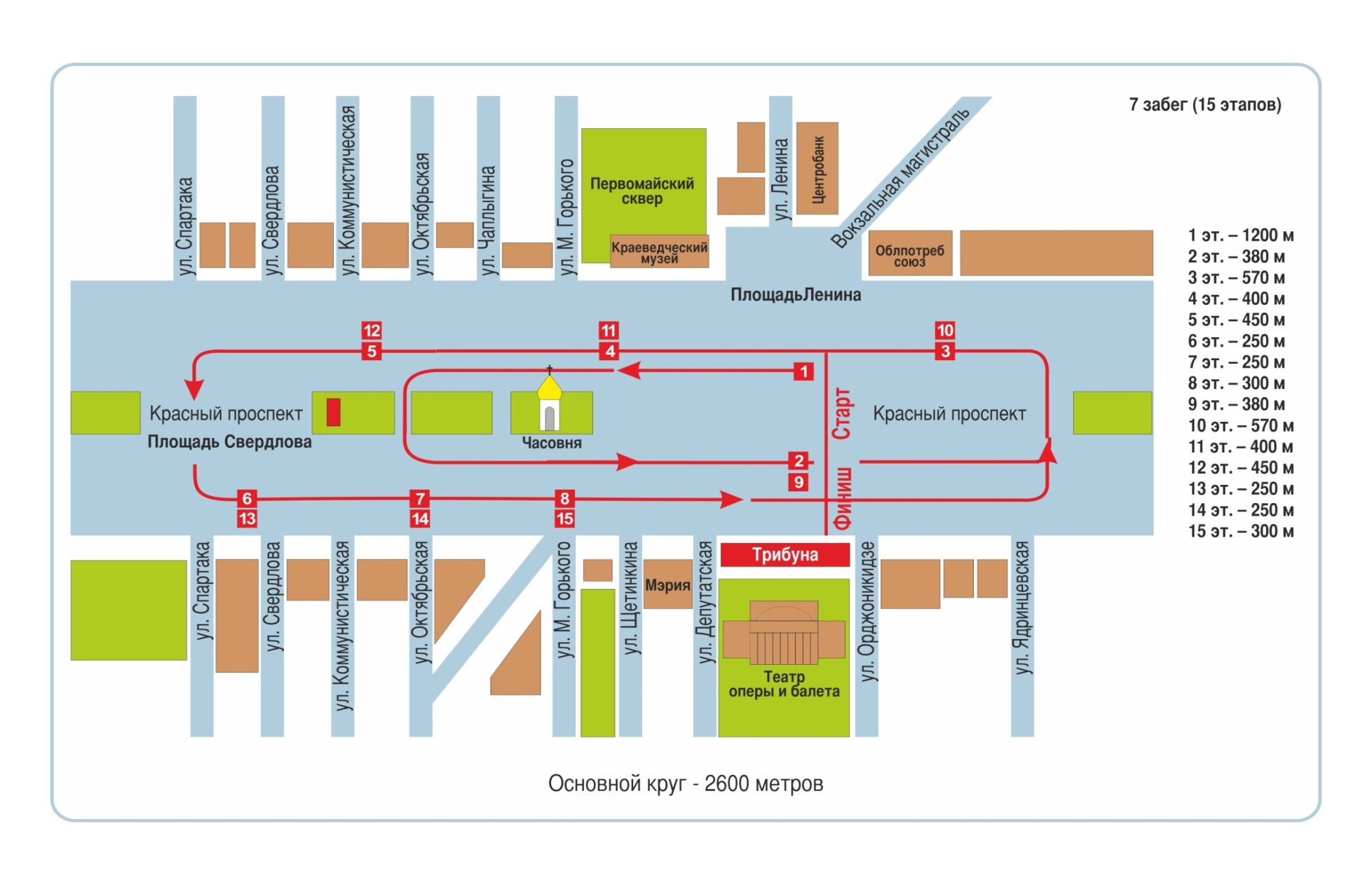 УТВЕРЖДАЮ:Начальник департамента культуры, спорта и молодежной политики мэрии города Новосибирска_________________ А. В. Терешкова«_____»___________________2016 г.УТВЕРЖДАЮ:Руководитель департамента физической культуры и спорта Новосибирской области____________________ С. А. Ахапов«_____»__________________2016 г.УТВЕРЖДАЮ:Начальник управления физической культуры и спорта мэрии города Новосибирска_________________ М. Н. Курносова  «_____»__________________ 2016 г.УТВЕРЖДАЮ:Президент региональной общественной организации «Федерация легкой атлетики Новосибирской области»__________________ Д. О. Малахов«_____»___________________2016 г.УТВЕРЖДАЮ:Директор МАУ «Стадион»___________________ С. А. Буньков«_____»___________________2016 г.1 этапмужской2 этапженский3 этапмужской4 этапженский5 этапмужской6 этапмужской7 этап женский8 этапмужской9 этапженский10 этапмужской11 этапженский12 этапмужской13 этапмужской14 этапженский15 этапмужской1 этапмужской2 этапженский3 этапмужской4 этапженский5 этапмужской6 этапмужской7 этап женский8 этапмужской--Номер группыНаименованиегруппВремя регистрации команд: допуск врача, выдача стартовых номеровВремя проведения заседания судейской коллегии1 группаДЮСШ, СДЮШОР, Центры города Новосибирска12:00 - 12:3013:00 - 13:3012:30 - 13:0013:30 - 14:002 группаТОСы районов города Новосибирска12:00 - 12:3013:00 - 13:3012:30 - 13:0013:30 - 14:006 группаОбщеобразовательные учреждения города Новосибирска12:00 - 12:3013:00 - 13:3012:30 - 13:0013:30 - 14:00Остальные группы15:00 - 15:3015:00 - 15:3015:30 - 16:00№п/пФ. И. О.(полностью)Дата, месяц, год рожденияНаименование организацииВиза врачаНомергруппыНомер забегаВремя забегаНомерсхемы маршрутаКоличество этапов/Состав командыПеречень командУчастники1 группа1 забег14:10Схема № 415 этапов:15 человек независимо от полаДЮСШ, СДЮШОР, Центры города НовосибирскаУчащиеся данных заведений, 2003 г. р. и моложе, независимо от пола2 группа1 забег14:10Схема № 415 этапов:15 человек независимо от полаТОСы районов города Новосибирска (допускается        2 команды от района)Дети 2003 г. р. и моложе, независимо от пола, проживающие на территории данного ТОС3 группа2 забег14:25Схема № 58 этапов:8 человек независимо от полаКоманды правоохранительных органов и силовых структур. Региональные, областные управления, комитеты и учреждения     МВД, ФСБ, УФСКН, УФНС, ГУ МЧС, Сибирское таможенное управление, ПУ ФСБ, ГУФСИН, Институт ФСБ, НВИ ВВ МВД РФ, общественные объединения, НВВКУ,ВЧ ВВ, Глуховская Ракетная дивизия-городок «Гвардейский»Курсанты, учащиеся и студенты дневной формы обучения, преподаватели и сотрудники, обучающиеся или работающие в данной организации не позже, чем с 01.01.2016 4 группа2 забег14:25Схема № 58 этапов:8 человек независимо от полаОтделы полиции Управления МВД России по городу НовосибирскуАттестованные сотрудники отделов полиции Управления МВД России по городу Новосибирску5 группа3 забег14:40Схема № 58 этапов:8 женщинГосударственные профессиональные образовательные учреждения города Новосибирска (девушки)Учащиеся и студенты дневной формы обучения, преподаватели и сотрудники, обучающиеся или работающие в данном учреждении не позже, чем с 01.01.2016 6 группа4 забег15:00Схема № 515 этапов:         9 юношей и 6 девушекОбщеобразовательные учреждения города НовосибирскаУчащиеся, обучающиеся в данном учебном заведении не позже, чем с 01.09.2015 7 группа5 забег15:20Схема № 515 этапов:мужчиныГосударственные профессиональные образовательные учреждения города Новосибирска (юноши)Учащиеся и студенты дневной формы обучения, преподаватели и сотрудники, обучающиеся или работающие в данном учреждении не позже, чем с 01.01.2016 8 группа6 забег15:40Схема № 58 этапов:5 мужчин и 3 женщиныСборные районов города Новосибирска Школьники, учащиеся, студенты, сотрудники предприятий и организаций, проживающие, обучающиеся или работающие на территории данного района города Новосибирска9 группа6 забег15:40Схема № 58 этапов:5 мужчин и 3 женщины Предприятия города НовосибирскаСотрудники предприятий города Новосибирска10 группа6 забег15:40Схема № 58 этапов:5 мужчин и 3 женщиныМолодёжные центры комитета по делам молодёжи мэрии города Новосибирска Занимающиеся в молодёжных центрах, в возрасте от 14 до 30 лет 11 группа7 забег16:00Схема №615 этапов:9 мужчин и 6 женщинУчреждения высшего профессионального образования (ВУЗы), Новосибирское училище (колледж) олимпийского резерва  Студенты дневной формы обучения, преподаватели и сотрудники, обучающиеся или работающие в данном учреждении не позже, чем с 01.01.201612 группа7 забег16:00Схема №615 этапов:9 мужчин и 6 женщинГосударственные профессиональные образовательные учреждения Новосибирской области Учащиеся и студенты дневной формы обучения, преподаватели и сотрудники, обучающиеся или работающие в данном учреждении не позже, чем с 01.01.2016